  ВЕСТНИК   ДНЕПРОВСКОГО СЕЛЬСОВЕТА№ 130                           18 декабря 2020 годаГазета муниципального образования Днепровский сельсовет Беляевского района Оренбургской областиИНФОРМАЦИЯ   АДМИНИСТРАЦИИ МУНИЦИПАЛЬНОГО ОБРАЗОВАНИЯ  БЕЛЯЕВСКИЙ РАЙОН ОРЕНБУРГСКОЙ ОБЛАСТИ 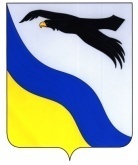 АДМИНИСТРАЦИЯБЕЛЯЕВСКОГО РАЙОНА  ОРЕНБУРГСКОЙ ОБЛАСТИП О С Т А Н О В Л Е Н И Ес. Беляевка                                       17.12.2020                                                                                                    № 1120-пОб установлении долгосрочных тарифов на питьевую воду (питьевое водоснабжение) и долгосрочных параметров регулирования, установленных на долгосрочный период регулирования  на 2021-2023 годыНа основании части 6 статьи 43 Федерального закона от 6 октября 2003 года    № 131-ФЗ «Об общих принципах организации местного самоуправления в Российской Федерации», Федеральным законом от 07 декабря 2011 года № 416-ФЗ «О водоснабжении и водоотведении», постановления Правительства Российской Федерации  от 13 мая 2013 года № 406 «О государственном регулировании тарифов   в сфере водоснабжения и водоотведения», закона Оренбургской области  от 28 сентября 2010 года N 3822/887-IV- «О наделении органов местного самоуправления Оренбургской области отдельными государственными полномочиями в сфере водоснабжения и водоотведения и в области обращения с твердыми коммунальными отходами», постановления администрации муниципального образования Беляевский район Оренбургской области от 21.10.2016 № 730-п «О создании экспертной комиссии по рассмотрению тарифов на жилищно-коммунальные услуги»: 1. Утвердить тарифы на холодное водоснабжение и водоотведение на территории муниципального образования Беляевский района на долгосрочный период регулирования 2021-2023 годы согласно Приложению 1.2. Установить долгосрочные параметры на период 2021-2023 годы для формирования тарифов на водоснабжение и водоотведение для организаций, осуществляющих холодное водоснабжение и (или) водоотведение на территории муниципального образования Беляевский район согласно Приложению 2.3. Тарифы, установленные пунктом 1 настоящего постановления и долгосрочные параметры, установленные пунктом 2 настоящего постановления, действуют с 1 января 2021 года по 31 декабря 2023 года.4.  Контроль   за   исполнением  настоящего  постановления оставляю за собой. 	5. Постановление  вступает  в  силу после его обнародования на информационном стенде в фойе здания администрации Беляевского района, в местах обнародования, определенных муниципальными правовыми актами поселений, входящих в состав Беляевского района.Глава района                                                                                    А.А. ФедотовTaрифы на холодное водоснабжение и водоотведение для организаций, осуществляющих холодное водоснабжение и (или) водоотведение                                                                                                                                                                                                   Приложение  2                                                                                                                                                                                                     к постановлению                                                                                                                                                                                            администрации района                                                                                                                                                                                                      от                    № Долгосрочные параметры регулирования на период 2021-2023 годыдля формирования тарифов на питьевую воду (питьевое водоснабжение) Разослано:Отделу экономического анализа, прогнозирования, развития потребительского рынка, предпринимательства,   членам комиссии, руководителям МУП, прокурору, в дело.   Приложение  1к постановлению администрации района от 17.12.2020 № 1120-п№ п/пНаименование регулируемой организацииВид тарифаВид тарифаВид тарифаПериодПериодПериодПериодПериодПериодПериодПериодПериодПериодПериодПериодПериодПериодПериод№ п/пНаименование регулируемой организацииВид тарифаВид тарифаВид тарифас 01.01.2021 по 30.06.2021с 01.01.2021 по 30.06.2021с 01.07.2021 по 31.12.2021с 01.07.2021 по 31.12.2021с 01.01.2022 по 30.06.2022с 01.01.2022 по 30.06.2022с 01.01.2022 по 30.06.2022с 01.01.2022 по 30.06.2022с 01.01.2022 по 30.06.2022с 01.07.2022 по 31.12.2022с 01.07.2022 по 31.12.2022с 01.01.2023 по 30.06.2023с 01.01.2023 по 30.06.2023с 01.01.2023 по 30.06.2023с 01.07.2023 по 31.12.20231.МУП «Родник»МО Донской сельсоветДля организаций (при применении УСН)Для организаций (при применении УСН)Для организаций (при применении УСН)Для организаций (при применении УСН)Для организаций (при применении УСН)Для организаций (при применении УСН)Для организаций (при применении УСН)Для организаций (при применении УСН)Для организаций (при применении УСН)Для организаций (при применении УСН)Для организаций (при применении УСН)Для организаций (при применении УСН)Для организаций (при применении УСН)Для организаций (при применении УСН)Для организаций (при применении УСН)Для организаций (при применении УСН)Для организаций (при применении УСН)Для организаций (при применении УСН)1.МУП «Родник»МО Донской сельсоветТариф на питьевую воду (питьевое водоснабжение), руб./м3Тариф на питьевую воду (питьевое водоснабжение), руб./м3Тариф на питьевую воду (питьевое водоснабжение), руб./м330,2030,2030,8030,8030,8030,8030,8030,8030,8033,0733,0733,0733,0733,0733,891.МУП «Родник»МО Донской сельсоветНаселение (при применении УСН)Население (при применении УСН)Население (при применении УСН)Население (при применении УСН)Население (при применении УСН)Население (при применении УСН)Население (при применении УСН)Население (при применении УСН)Население (при применении УСН)Население (при применении УСН)Население (при применении УСН)Население (при применении УСН)Население (при применении УСН)Население (при применении УСН)Население (при применении УСН)Население (при применении УСН)Население (при применении УСН)Население (при применении УСН)1.МУП «Родник»МО Донской сельсоветТариф на питьевую воду (питьевое водоснабжение), руб./м3Тариф на питьевую воду (питьевое водоснабжение), руб./м3Тариф на питьевую воду (питьевое водоснабжение), руб./м330,2030,2030,8030,8030,8030,8030,8030,8030,8033,0733,0733,0733,0733,0733,891.МУП «Родник»МО Донской сельсовет1.МУП «Родник»МО Донской сельсовет1.МУП «Родник»МО Донской сельсовет1.МУП «Родник»МО Донской сельсовет2.МУП «Днепр»МО Днепровский сельсоветДля организаций (при применении УСН)Для организаций (при применении УСН)Для организаций (при применении УСН)Для организаций (при применении УСН)Для организаций (при применении УСН)Для организаций (при применении УСН)Для организаций (при применении УСН)Для организаций (при применении УСН)Для организаций (при применении УСН)Для организаций (при применении УСН)Для организаций (при применении УСН)Для организаций (при применении УСН)Для организаций (при применении УСН)Для организаций (при применении УСН)Для организаций (при применении УСН)Для организаций (при применении УСН)Для организаций (при применении УСН)Для организаций (при применении УСН)2.МУП «Днепр»МО Днепровский сельсоветТариф на холодное водоснабжение (техническая вода), руб./м3Тариф на холодное водоснабжение (техническая вода), руб./м330,2030,2030,8030,8030,8030,8030,8030,8030,8033,1433,1433,1433,1433,1434,0434,042.МУП «Днепр»МО Днепровский сельсоветНаселение (при применении УСН)Население (при применении УСН)Население (при применении УСН)Население (при применении УСН)Население (при применении УСН)Население (при применении УСН)Население (при применении УСН)Население (при применении УСН)Население (при применении УСН)Население (при применении УСН)Население (при применении УСН)Население (при применении УСН)Население (при применении УСН)Население (при применении УСН)Население (при применении УСН)Население (при применении УСН)Население (при применении УСН)Население (при применении УСН)2.МУП «Днепр»МО Днепровский сельсоветТариф на холодное водоснабжение (техническая вода), руб./м330,2030,2030,2030,2030,2030,8030,8030,8030,8033,1433,1433,1433,1433,1433,1434,0434,04№ п/пНаименование   
регулируемой  
организацииГодБазовый уровень операционных    
расходовИндекс эффективности    
операционных    
расходовИндекс эффективности    
операционных    
расходовИндекс эффективности    
операционных    
расходовПоказатели энергосбережения и энергетической эффективностиПоказатели энергосбережения и энергетической эффективностиПоказатели энергосбережения и энергетической эффективности№ п/пНаименование   
регулируемой  
организацииГодБазовый уровень операционных    
расходовИндекс эффективности    
операционных    
расходовИндекс эффективности    
операционных    
расходовИндекс эффективности    
операционных    
расходовНормативный уровень прибыли Уровень потерь водыУдельный расход электрической энергииУдельный расход электрической энергии№ п/пНаименование   
регулируемой  
организацииГодтыс. руб.%%%%%кВт.ч/м3кВт.ч/м31.МУП «Родник» МО Донской сельсовет2021791,75791,750,010012124,31.МУП «Родник» МО Донской сельсовет2022--0,010012124,31.МУП «Родник» МО Донской сельсовет2023--0,010012124,31.МУП «Днепр» МО Днепровский сельсовет2021808,78808,780,0100001,51.МУП «Днепр» МО Днепровский сельсовет2022--0,0100001,51.МУП «Днепр» МО Днепровский сельсовет2023--0,0100001,5Газета утверждена решением Совета депутатов муниципального образования Днепровский сельсовет 27.03.2012года №59Адрес редакции/ издателя461334 Оренбургская область, Беляевский район, село Днепровка, ул.Ленинская д.6тел.8 (353 34) 64-1-24Главный редакторГлава сельсоветаЕ.В.Жукова